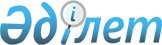 Об утверждении предельной цены сжиженного нефтяного газа, реализуемого в рамках плана поставки сжиженного нефтяного газа на внутренний рынок Республики Казахстан вне электронных торговых площадокПриказ Министра энергетики Республики Казахстан от 25 сентября 2020 года № 331. Зарегистрирован в Министерстве юстиции Республики Казахстан 28 сентября 2020 года № 21296
      В соответствии с подпунктом 7) статьи 6 Закона Республики Казахстан от 9 января 2012 года "О газе и газоснабжении" ПРИКАЗЫВАЮ:
      1. Утвердить предельную цену сжиженного нефтяного газа, реализуемого в рамках плана поставки сжиженного нефтяного газа на внутренний рынок Республики Казахстан вне электронных торговых площадок, на период с 1 октября по 31 декабря 2020 года в размере 38 701,67 тенге (тридцать восемь тысяч семьсот одна тенге шестьдесят семь тиын) за тонну без учета налога на добавленную стоимость.
      2. Департаменту газа и нефтегазохимии Министерства энергетики Республики Казахстан в установленном законодательством Республики Казахстан порядке обеспечить:
      1) государственную регистрацию настоящего приказа в Министерстве юстиции Республики Казахстан;
      2) размещение настоящего приказа на интернет-ресурсе Министерства энергетики Республики Казахстан;
      3) в течение десяти рабочих дней после государственной регистрации настоящего приказа в Министерстве юстиции Республики Казахстан представление в Департамент юридической службы Министерства энергетики Республики Казахстан сведений об исполнении мероприятий, предусмотренных подпунктами 1) и 2) настоящего пункта.
      3. Контроль за исполнением настоящего приказа возложить на курирующего вице-министра энергетики Республики Казахстан.
      4. Настоящий приказ вводится в действие со дня его первого официального опубликования.
      "СОГЛАСОВАН"
Министерство национальной экономики 
Республики Казахстан
					© 2012. РГП на ПХВ «Институт законодательства и правовой информации Республики Казахстан» Министерства юстиции Республики Казахстан
				
      Министр энергетики 
Республики Казахстан 

Н. Ногаев
